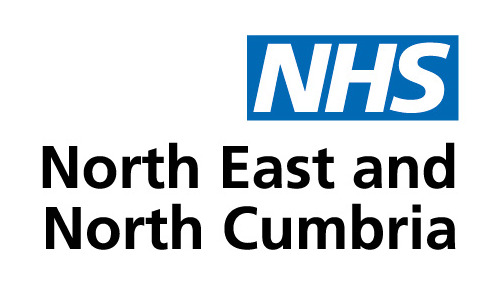 ICB Financial DelegationAll financial delegations are to the substantive post-holders listed.  Only where specifically indicated may the delegation be exercised by their deputy.The approval of the Delegated Financial Limits is reserved to the ICB.For invoice/purchase order/order/credit memo and journal approval limits see operational authorised signatory list.Financial Delegations - ContentsSectionTitle1Capital Projects & Assets2Contracts / Tenders3Quotations4Income Generation and Research & Development Contacts5Petty Cash6Engagement of Solicitors7Payroll Expenditure8Losses & Write-Off of Debts9Special Payments10Budgetary Control11Bank accounts and Payment Methods12Fraud and Irregularity13External audit – non audit services14Investments15Grants16Healthcare Packages17Delegated Primary Care CommissioningRefResponsibilityDelegation ArrangementsNotes1Capital Projects & Assets1.1Approval of capital business cases including PFI schemes/other schemes and granting, terminating or extending leases:Up to and including £250,000Up to and including £500,000Up to and including £5,000,000 except where these may give rise to significant qualitative, reputational or financial risk in which case these must be referred to Finance, Performance and Investment Committee ('Finance Performance & Investment Committee') or ICB for decision.Greater than £5,000,000ICB Director of FinanceICB Chief Executive or ICB Executive Director of FinanceBoth ICB Chief Executive and ICB Executive Director of FinanceFinance Performance & Investment CommitteeFinance Performance & Investment Committee notes:These fall within the remit of this committee; where a budget has already been made available;where the scheme of delegation permits;subject to compliance with the ICB's financial policies1.2Capital expenditure variations over the original business case figure:Up to and including £250,000Up to and including £500,000Up to and including £5,000,000 Greater than £5,000,000ICB Director of FinanceICB Chief Executive or ICB Executive Director of FinanceBoth ICB Chief Executive and ICB Executive Director of FinanceFinance Performance & Investment Committee 1.3Maintenance of the capital asset registerNominated Finance OfficerNominated Finance Officer to be determined by the ICB Executive Director of Finance.1.4Approval of asset disposals: Where asset has a residual value of less than £100,000Greater than £100,000 ICB Chief Executive or ICB Executive Director of FinanceFinance Performance & Investment CommitteeThe Nominated Finance Officer must be informed of all disposals (whatever their value) to enable the asset register to be updated.Disposals include those items that are obsolete, obsolescent, redundant, or cannot be repaired cost effectively.2Contracts / TendersContracts / Tenders2.1For goods and services up to £25,000 in valueFor goods and services between £25,000 and relevant UK procurement thresholdAbove relevant UK procurement thresholdInformal price testing (best practice is to obtain 3 quotes)Need at least 3 competitive quotesFormal tender/procurement process to be followedRelevant UK procurement thresholds as of 1 January 2022 are:Standard Goods and Services (non-healthcare) = £138,760 Light Touch Regime (health and social care services) = £663,540Both inclusive of VAT where applicable2.2Financial appraisal of companies identified as potential tenderers ICB Executive Director of Finance or Nominated Finance OfficerNominated Finance Officer to be determined by ICB Executive Director of Finance.2.3Waiver of less than the requisite number of tenders/quotes:For all contracts less than £250,000 (life time value) including Capital projects/works, goods and services For all contracts of £250,000 (life time value) and aboveICB Executive Director of Finance or ICB Finance DirectorICB Chief Executive and ICB Executive Director of FinanceThe reason for waving the requisite number of tenders must be recorded and signed and dated by those with delegated authority.2.4Authorisation of single tender/single quote For all contracts less than £250,000 (life time value)For all contracts of £250,000 (life time value) and aboveICB Executive Director of Finance or ICB Finance DirectorICB Chief Executive and ICB Executive Director of FinanceWhere a single tender/single quote is sought or received, the ICB shall as far as practical, determine that the price to be paid is fair and reasonable and that details of the investigation are recorded.Where a single tender/single quote is authorised, the reason for this must be recorded and signed and dated by those with delegated authority. This must be reported at the next audit committee.2.5Permission to consider late tendersIndividual ICB Executive Directors and ICB Director of Finance (or nominated deputy)2.6Signing of contracts, letters of intent or variations (where contract approved in accordance with ICB delegated financial limits)Contracts/variations up to £250,000 (life time value)Contracts/variations up to £1,000,000 (life time value)Contracts/variations over £1,000,000Individual ICB Director or Senior Manager up to relevant individual delegated financial limit  Individual ICB Director or Executive Director (e.g. relevant Director of Place), Individual ICB Executive DirectorWhere contract/variation appropriately approved in accordance with delegated financial limits.3 Quotations3.1Evaluation of quotations between £25,000 and relevant procurement thresholdICB Executive Director of Finance orICB Executive Director orNominated Finance Officer4Income Generation and Research & Development ContactsIncome Generation and Research & Development Contacts4.1Approval of income generation contracts or research and development contracts (including variations & extensions): Less than £250,000Greater than £250,000 ICB Executive Director of Finance or ICB Finance DirectorICB Chief Executive or ICB Executive Director of Finance & Executive DirectorThose greater than £500,000 must be reported to Finance Performance & Investment Committee for information.5Petty Cash5.1Authorisation of petty cash payments:Disbursements up to and including £100Disbursements over £100Nominated Petty Cash OfficerICB Executive Director of Finance or ICB Finance DirectorNominated Petty Cash Officer to be determined by ICB Executive Director of Finance.6Engagement of Solicitors6.1Engagement of SolicitorsEngagement of solicitors must be approved in accordance with the legal services Standing Operating Procedure, which will be maintained by the Executive Director of Corporate Governance, Communications and Involvement.  Approval of relevant legal costs must be in line with individual delegated financial limits.7Payroll Expenditure7.1Engagement, re-engagement, re-grading employees, (permanent or temporary) ICB Executive DirectorAuthorisations must be within the limit of the approved budget and funded establishment.7.2Remuneration for substantive staff on VSM contracts or non Agenda for Change e.g. clinicians and non-executives Remuneration Committee or ICB Board for Remuneration Committee members (except those delegated to NHS England)In accordance with Scheme of Reservation and Delegation.Taking account of relevant NHS England and DHSC guidance. 7.3All Off-payroll engagements where:Cost is less than £245/day Engaged for less than 6 monthsAnd not in roles of significant influenceWhere any of the above are not metICB Chief Executive orICB Executive Director of Finance and ICB Executive DirectorICB Chief Executive 7.4Authorisation of travel and expenses claimsClaims exceeding £1,000 for any single month and/or claims older than 3 months (whatever their value) Expenses of the ICB ChairExpenses of the ICB Chief Executive Line Managers as outlined in the Authorised Signatory ListICB Chief Executive or ICB Executive Director of FinanceICB Chief Executive or ICB Executive Director of FinanceICB Chair or ICB Executive Director of Finance7.5Study leave and associated expenses / training expensesICB Executive Director or ICB Finance Directorand Line Manager 7.6Authorisation of timesheets with a value of less than £2,500 Authorisation of timesheets with a value of £2,500 or over Line ManagerICB Executive Director or ICB Finance DirectorNo authorisations may exceed the conditions of an individual’s contract.Values should be estimated based on number of hours x rate for that grade.7.7Authorisation of early retirement, redundancy and other termination payments to staff where there is a cost to the ICBRemuneration Committee or ICB Board for Remuneration Committee members (except those delegated to NHS England)Taking account of relevant NHS England and DHSC guidance and any additional approval that may be required.8Losses & Write-Off of Debts Losses & Write-Off of Debts Losses & Write-Off of Debts 8.1Authorisation of debt write-off and losses:Less than £50,000£50,000 to £300,000Greater than £300,000ICB Executive Director of Finance or ICB Finance Director Finance Performance & Investment CommitteeICB Board (and NHS England)Must be presented to Audit Committee for information. All losses greater than £300,000 must also be approved by NHS England8.2Authorisation to refer debts to debt collection agencyICB Executive Director of Finance or ICB Finance Director Where this course of action risks adverse publicity the matter must first be discussed with the ICB Chief Executive and/or ICB Chair.9Special Payments9.1As part of the HR process, authorisation of special payments, including: staff compromise agreements; and ex-gratia payments: Up to £10,000Up to £95,000£95,000 and overICB Finance Director ICB Executive Director of FinanceICB Chief Executive or ICB Executive Director of Finance and ICB ChairAll special payments must be reported to Audit Committee.Refer to ICB losses and special payments guide which includes delegated limits.  No special payments exceeding delegated limits shall be made without the prior approval of NHS England.  Any special payments over £95,000 require NHS England approval along with all special severance and retention payments.10Budgetary Control10.1Approval of budgets and resourcesDelegation of budgetsApproval to spendICB BoardICB Executive Director of FinanceBudget Holder/ Manager is permitted to incur costs in accordance with their budgets & authorisation limitsThe approval of budgets and resources will usually take place during March for the following financial year10.2Approval of budget virements:Up to and including £500,000Up to and including £1,000,000Over £1,000,000ICB Finance Director ICB Executive Director of FinanceFinance Performance & Investment CommitteeICB Finance Director approval relates to budgets delegated to relevant place.10.3Approval of transfers from reservesICB Executive Director of Finance or ICB Finance DirectorAs above11Bank Accounts and Payment MethodsBank Accounts and Payment Methods11.1Opening of bank accounts or changes to banking arrangementsICB Executive Director of Finance or ICB Finance DirectorGoverning Banking Services only.Must be reported to the next Finance Performance & Investment Committee meeting.11.2Signing of cheques for cash, signing of other cheques, and authorisation of electronic payments, cheque and BACs payment schedulesICB Executive Director of Finance orICB Finance Director orNominated Finance Manager11.3Approval of credit card / payment card arrangements, including opening of any new accountsICB Executive Director of FinanceIndividual credit card transactions to be approved in line with delegated financial limits.12.0Fraud and Irregularity12.1Counter fraud and corruption work in accordance with Secretary of State’s DirectionsICB Executive Director of Finance or ICB Finance DirectorIn liaison with Local Counter Fraud Specialist, Counter Fraud Operational Service and Police as appropriate12.2Investigation of suspected cases of irregularity not related to fraud or corruptionICB Chief Executive or ICB Executive Director & ICB Executive Director of Finance13External audit – non audit services13.1Any non-audit services provided by the appointed external auditor must comply with the requirements of National Audit Office (NAO) Auditor Guidance Note 01 (AGN/01).Non-audit services up to £50,000Non-audit services over £50,000ICB Chief Executive or Executive Director of FinanceICB Chief Executive or Executive Director of Finance and Audit Committee Any proposed services must comply with NAO AGN/01, including total non-audit services being below 70% of audit services and complying with the prohibited services listed in NAO AGN/01.All non-audit services agreed must be reported to Audit Committee.14Investments14.1Investment decisionsRefer to individual delegated financial limits for approval of expenditure on administrative and commissioning budgets15Grants15.1Decisions to award grants.Refer to individual delegated financial limits for approval of expenditure on administrative and commissioning budgets16Healthcare Packages Healthcare Packages Healthcare Packages 16.1Approval of Individual Packages of Care (including Continuing HealthCare (CHC, Funded Nursing Care (FNC), S117 health packages, and children's health packages:Up to budget delegation limit Packages above the Commissioning Manager budget delegation limitPackages above the ICB Nurse Director's budget delegation limitCommissioning Manager or Senior ManagerICB Nurse DirectorICB Executive Area Director or ICB Executive Chief NurseIndividual Health care packages to be considered and awarded in accordance with relevant legislation.Relevant commissioning manager may be employed by ICB, NECS or other partner organisation such as Local Authority or NHS Provider Trust in accordance with relevant placed based delegation arrangements.Relevant budget delegation limits are set out in Financial Limits document and authorised signatory list.17Delegated Primary Care Commissioning Expenditure Delegated Primary Care Commissioning Expenditure Delegated Primary Care Commissioning Expenditure 17.1The ICB shall ensure that any decisions in respect of the Delegated Functions and which exceed the financial limits set out below are only taken: a) by the individuals set out in column 2 of Table 1 below; and b) following the approval of NHS England (if any) as set out in column 3 of the Table 1 below. See Table 1 belowNHS England may, from time to time, update Table 1 by sending a notice to the ICB of amendments to Table 1.Table 1 – Delegated Primary Care Financial LimitsTable 1 – Delegated Primary Care Financial LimitsTable 1 – Delegated Primary Care Financial LimitsDecisionPerson / IndividualNHS England ApprovalGeneral:General:General:Taking any step or action in relation to the settlement of a Claim, where the value of the settlement exceeds £100,000 ICB Chief Executive Officer or Executive Director of Finance or Chair NHS England Head of Legal Servicesand Local NHS England Team Director or Director of Finance Any matter in relation to the Delegated Functions which is novel, contentious or repercussive ICB Chief Executive Officer or Executive Director of Finance or Chair Local NHS England Team Director or Director of Finance or NHS England Region Director or Director of Finance or NHS England Chief Executive or Chief Financial Officer Revenue Contracts:Revenue Contracts:Revenue Contracts:The entering into of any Primary Medical Services Contract which has or is capable of having a term which exceeds five (5) years ICB Chief Executive Officer or Executive Director of Finance or Chair Local NHS England Team Director or Director of Finance Capital:Note:   As at the date of this Agreement, the ICB will not have delegated or directed responsibility for decisions in relation to Capital expenditure (and these decisions are retained by NHS England) but the ICB may be required to carry out certain administrative services in relation to Capital expenditure.Capital:Note:   As at the date of this Agreement, the ICB will not have delegated or directed responsibility for decisions in relation to Capital expenditure (and these decisions are retained by NHS England) but the ICB may be required to carry out certain administrative services in relation to Capital expenditure.Capital:Note:   As at the date of this Agreement, the ICB will not have delegated or directed responsibility for decisions in relation to Capital expenditure (and these decisions are retained by NHS England) but the ICB may be required to carry out certain administrative services in relation to Capital expenditure.